-Royaume du Maroc-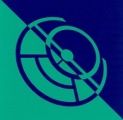 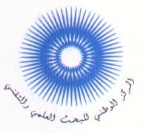 formulaire de demande d’un soutien pour l’organisation d’une manifestation scientifique Note de présentation :peuvent bénéficier d’un soutien financier, les manifestations scientifiques organisées par les universités, les établissements de formation des cadres (EFC) et les établissements  publics de recherche (EPR);ce formulaire devra être signé par le responsable du comité d’organisation, le chef de l’établissement universitaire et le président de l’université ou le directeur de l’EFC ou l’EPR concerné; Le CNRST encourage, notamment, la participation de doctorants qui font des communications sur leurs propres résultats de recherche. De ce fait, le CNRST prend préférentiellement en charge les frais de d’inscription de ces doctorants. Cependant, ces frais ne devront pas être excessifs. En effet, rapportés à une journée, ils ne devront pas dépasser 300,00 DH/doctorant. Ce montant est considéré comme un plafond à partir duquel le soutien accordé sera dégressif. Ceci est valable également pour les frais d’hébergement, dans le cas où l’inscription est gratuite;En outre, le CNRST soutient notamment les manifestations, qui procèdent par un appel à contributions/communications et une sélection des meilleures communications orales et affichées (posters); Tout octroi de subvention se fera sur la base d’un contrat entre le CNRST et l’université/l’EFC/l’EPR concerné(e), qui précise les dépenses éligibles et les modalités de versement de la subvention accordée. Ce contrat devra être retourné au CNRST obligatoirement avant la date de la tenue de la manifestation (le cachet de la poste faisant foi, pour les demandes envoyées par poste, ou celui du bureau d’ordre du CNRST, pour les demandes déposées directement au CNRST);Toute subvention sera versée en deux tranches : une 1ère tranche (50% de la subvention) après signature du contrat et une 2ème tranche après la tenue de la manifestation et la remise (3 mois maximum après la date de la manifestation) des pièces justificatives (attestation de service fait et état des sommes dues) ;Les bénéficiaires de la subvention s’engagent à priori à mettre le logo du CNRST et celui du Ministère de l’Enseignement Supérieur, de la Recherche Scientifique et de la Formation des Cadres sur tous les supports de communication (site internet, plaquettes, affiches, actes, etc.)-Pièces à joindre au formulaire :prospectus/dépliant de la manifestation ;programme prévisionnel de la manifestation;fiche financière mentionnant le coût global prévisionnel de la manifestation et précisant les dépenses déjà prises en charge par d’autres contributeurs ;-Envoi du formulaire au CNRST:le formulaire dûment  rempli devra être transmis par voie électronique, impérativement trois mois avant la date de la manifestation, à l’adresse suivante :manifestations@cnrst.ma ;le même formulaire sous forme papier, portant les signatures requises, devra impérativement être reçu par le CNRST au plus tard deux mois avant la date de la manifestation. L’adresse d’envoi est : Monsieur le Directeur, Centre National pour la Recherche Scientifique et Technique, angle avenue Allal El Fassi et avenue des Far, Hay Er-Riad, B.P. : 8027 NU, 10102, Rabat.-Contact: manifestations@cnrst.ma, Tel: 0537 56 98 48; Fax: 0537 56 98 21.Intitulé de la manifestation :Nature de la manifestation :Caractère :Discipline(s) scientifique(s) de la manifestation :Date et lieu de la manifestation :Organisateurs* :*Dans le cas d’une co-organisation, désignez un seul responsable du comité d’organisation aux fins de la présente demande.Liste des membres du comité scientifique : Contexte de la manifestation :Objectifs de la manifestation :Retombées de la manifestation :Suivi de la manifestation :Nombre de participants attendus: Soutien et Financement :Soutien demandé :(*) : Voir la charte de location des locaux du CNRST (http://www.cnrst.ma/index.php/fr/component/k2/item/55-charte-location-des-locaux-du-cnrst).Signatures et cachets:Colloque             Congrès          Conférence            Table Ronde             Atelier      Ecole Symposium Journées     Séminaire       Autre (préciser)National         Régional InternationalDate :Lieu :Ville :Université/organisme :Etablissement:structure de recherche (centre, laboratoire, équipe ou groupe de recherche):Responsable du comité d’organisation :E-mail :Tel :Fax :Site web de la manifestation :Prénom et NomQualitéEtablissement d’attache-Socio-économiques :-En recherche et développement et enseignement :Quelle suite est-il prévu de donner à la manifestation ?enseignants chercheurs et chercheurs doctorants autresTotalnationauxmarocains résidants à l’étrangerétrangersTotal1) Frais d’inscriptionY a-t-il des frais d’inscription ?  Oui ;   NonSi oui, préciser le montant par catégorie de participants et par personne :- Enseignants chercheurs  et Chercheurs:-Doctorants:-Autres :-Privés :Les frais d’inscription couvrent : ……………………………………………………………………………………………………………..…………………………………………………………………………………………………………………………………………………………………2) La manifestation bénéficie-t-elle d’un soutien ou financement d’autres sources ? Si oui, préciser la nature du soutien et/ou le montant du financement-Université :-Etablissement :-URAC :-Un programme de  coopération : -Veuillez lister tout autre partenaire et/ou sponsor en précisant leur apport :Nature du SoutienNombre de personnesPrix unitaire (en DH)Nombre de nuitées(le cas échéant)Montant total demandé (en DH)Frais d’inscription de doctorants ///////////////////Frais d’hébergement  de doctorants Frais d’hébergement des conférenciers Locaux du CNRST (auditorium, salles de séminaires, restaurant)(*)Président de l’Université :(pour les établissements universitaires)Chef de l’Etablissement :Responsable du comité d’organisation :